Recognising and RespondingE-learning Knowledge Check1. Quiz2. ScenariosTable Tennis Association Of Wales Ltd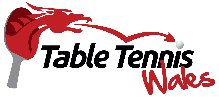 Cymdeithas Tenis Bwrdd Cymru Cyf TTW Recognising and Responding QuizName;Email address;Affiliated Club/League;Role;1. What does safeguarding mean?2. Where in your organisation would you go to find more information about safeguarding children?3. What would you do if you had a concern about a child?4. What would you say to a child who reports a disclosure to you?5. What is the role of the designated safeguarding lead?6. What are the signs & symptoms of physical abuse?7. What are the signs and symptoms of sexual abuse?8. What are the signs and symptoms of neglect?9. What are the signs and symptoms of emotional abuse(bullying)?10. What TTW procedure would you refer to if you witnessed someone acting in an inappropriate manner with/to a child?11. What TTW documents would you use to record a concern and/or a child disclosure?12. Who would you report a concern and/or disclosure too if it was about something in table tennis?13. Who would you report a concern and/or disclosure too if it was about something outside of  table tennis?14. Would you speak to the child’s parents if you suspected abuse?Table Tennis Association Of Wales LtdCymdeithas Tenis Bwrdd Cymru Cyf Scenario 1As a coach Stefan feels that it is important to be in touch with the junior players. He is regularly heard talking about latest trends etc and often is heard teasing the girls about the amount of time they spend “discussing nail varnish and make up” which could be spend practicing.Does this situation make you feel uncomfortable?	YES		NODo you think any action is required?			YES		NOPlease explain below the reasons for your decisions above;Scenario 2Two junior players are heard discussing their play during a league match. Player one loses and states he played consistently but just couldn’t keep the ball on the table to which player two laughs and starts to make fun saying he’s got a bad attitude, he lost because his game is rubbish.Does this situation make you feel uncomfortable?	YES		NODo you think any action is required?			YES		NOPlease explain below the reasons for your decisions above;Scenario 3As the junior player coach you notice that every time James takes part in round the table exercise he begins to cough and eventually has to sit out as he is complaining of being short of breath. He tells you he has asthma but he doesn’t have an inhaler as it has run out. You speak to his mother who says she will make sure she gets one but the next time you do round the table James still doesn’t have an inhaler.Does this situation make you feel uncomfortable?	YES		NODo you think any action is required?			YES		NOPlease explain below the reasons for your decisions above;